§1609-A.  Discretionary sentenceNotwithstanding section 1608, when an individual subject to an undischarged term of imprisonment is convicted of a crime committed while in execution of any term of imprisonment, is convicted of a crime committed during a stay of execution of any term of imprisonment, is convicted of a crime committed after failure to report after a stay of execution of any term of imprisonment or is convicted of failure to report as ordered after a stay of execution of any term of imprisonment, the court may order that the sentence is not concurrent with any undischarged term of imprisonment.  If the court orders that the sentence is not concurrent, the court may order that any undischarged term of imprisonment be tolled and service of the nonconcurrent sentence commence immediately, and the court shall so order if any undischarged term of imprisonment is a split sentence.  No portion of the nonconcurrent sentence may be suspended.  Any nonconcurrent sentence that the convicted individual receives as a result of an order entered pursuant to this section must be nonconcurrent with all other sentences.  [PL 2021, c. 260, §3 (NEW).]SECTION HISTORYPL 2021, c. 260, §3 (NEW). The State of Maine claims a copyright in its codified statutes. If you intend to republish this material, we require that you include the following disclaimer in your publication:All copyrights and other rights to statutory text are reserved by the State of Maine. The text included in this publication reflects changes made through the First Regular and First Special Session of the 131st Maine Legislature and is current through November 1. 2023
                    . The text is subject to change without notice. It is a version that has not been officially certified by the Secretary of State. Refer to the Maine Revised Statutes Annotated and supplements for certified text.
                The Office of the Revisor of Statutes also requests that you send us one copy of any statutory publication you may produce. Our goal is not to restrict publishing activity, but to keep track of who is publishing what, to identify any needless duplication and to preserve the State's copyright rights.PLEASE NOTE: The Revisor's Office cannot perform research for or provide legal advice or interpretation of Maine law to the public. If you need legal assistance, please contact a qualified attorney.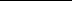 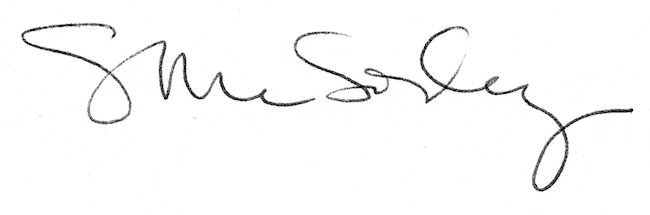 